            Hastanemiz Sağlık Bakanlığı Sağlıkta Kalite Standartlarına uygun olarak acil durum ve afet yönetimi Ekibi oluşturmuş ve çalışmalarını Sağlık Bakanlığı Sağlıkta Kalite Standartları çerçevesinde sürdürmektedir. Bu ekip 3 aylık periyotlarla toplantı yapmaktadır.GÖREV TANIMIHastanelerde karşılaşılacak deprem, sel gibi doğal afetler ya da yangın, patlama, acil tıbbi müdahale ihtiyaç gibi acil durumlarda insanların ve fiziksel unsurların zarar görmemesi ya da görecekleri zararın en alt düzeye düşürülmesi ile ilgili faaliyetler.Hastanede karşılaşılacak solunum veya kardiyak arrest durumlarında müdahalenin en hızlı ve etkin şekilde yapılmasına yönelik gereklilikler ile ilgili çalışmalar.Hastanede görevli personele yönelik şiddet riski/girişimi varlığında ya da şiddet uygulanması halinde olaya en kısa  sürede  müdahalenin yapılmasını  ile   ilgili faaliyetler.Hastanede  bebek ya da çocuk kaçırma riski ve /veya eyleminin söz konusu olduğu durumlarda zamanında müdahale edilmesi ile ilgili çalışmalar.Yılda en az bir defa yangın ve tesis tahliye tatbikatının organizasyonunu yaparak  yapılmasını sağlamak.YOTA çalışmalarının yapılmasını sağlamak.Tesis Yönetim Komitesi ile iş birliği içinde olmak. Görev alanı ile ilgili gerekli eğitim faaliyetlerini belirlemek.Ekip;  düzenli aralıklarla,  yılda en az dört kez ve gerektiğinde toplanır. Ekip tarafından görev alanına ilişkin gerekli iyileştirme çalışmaları yapılır. 
 Bu bağlamda acil durum ve afet yönetimi yapılanması aşağıdaki şekilde oluşturulmuştur;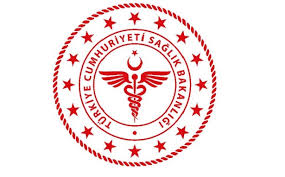 SAVUR PROF. DR. AZİZ SANCAR İLÇE DEVLET HASTANESİACİL DURUM VE AFET YÖNETİMİ EKİBİ VE YEDEK LİSTESİSAVUR PROF. DR. AZİZ SANCAR İLÇE DEVLET HASTANESİACİL DURUM VE AFET YÖNETİMİ EKİBİ VE YEDEK LİSTESİSAVUR PROF. DR. AZİZ SANCAR İLÇE DEVLET HASTANESİACİL DURUM VE AFET YÖNETİMİ EKİBİ VE YEDEK LİSTESİSAVUR PROF. DR. AZİZ SANCAR İLÇE DEVLET HASTANESİACİL DURUM VE AFET YÖNETİMİ EKİBİ VE YEDEK LİSTESİSAVUR PROF. DR. AZİZ SANCAR İLÇE DEVLET HASTANESİACİL DURUM VE AFET YÖNETİMİ EKİBİ VE YEDEK LİSTESİSAVUR PROF. DR. AZİZ SANCAR İLÇE DEVLET HASTANESİACİL DURUM VE AFET YÖNETİMİ EKİBİ VE YEDEK LİSTESİSAVUR PROF. DR. AZİZ SANCAR İLÇE DEVLET HASTANESİACİL DURUM VE AFET YÖNETİMİ EKİBİ VE YEDEK LİSTESİSAVUR PROF. DR. AZİZ SANCAR İLÇE DEVLET HASTANESİACİL DURUM VE AFET YÖNETİMİ EKİBİ VE YEDEK LİSTESİ KODUAD.LS.02YAYIN TARİHİ01.11.2018REVİZYON TARİHİ 03.01.2022REVİZYON NO01SAYFA SAYISI02             ADI SOYADI          UNVANI            İMZAOğuz ÇELİK  BaşhekimVeysel ŞAŞMAZHastane YöneticisiTürkan GELENKalite Yönetim DirektörüAhmet DÜNDARDahiliye UzmanıEser ÇETİNAcil Servis Sorumlu HekimiBarış AKSOYAcil Servis SorumlusuEmre VARDARDepo SorumlusuEmine FİDANÇalışan Hakları Birim SorumlusuGÖREVLİ                                          YEDEKGÖREVİTÜRKAN GELEN (YASEMİN ERTEM)(Kalite ve Destek Hizmetleri Müdürü)-Ekip BaşkanıVeysel ŞAŞMAZ(PERİHAN SAN)(Müdür )-Acil durum plan ve yönetiminde yapılacak düzenlemelerin kontrolünü sağlar.AHMET DÜNDAR (MURAT TURŞAK)
(Acil Durum ve Afet Yönetim Sorumlusu)ESER ÇETİN (AKIN ÖZTÜRK)
(Acil Durum ve Afet Yönetim Birim Çalışanı)Acil durum ve afet planı oluşturur.-Hastane acil durum plan krokilerini düzenler.-Acil durum ve afet yönetimine yönelik eğitimleri planlar.-Kırmızı kod yönetimine yönelik düzenleme yapar.-Yangın söndürücülerine yönelik düzenleme yapar.- Bina çatılarında yangına karşı önlemler alır.- Acil durum yönetimine ilişkin risk değerlendirmesi yapar.-Acil durum ve afet yönetimine yönelik eğitimleri planlar.
OĞUZ ÇELİK (YUNUS EMRE ÇAYIR)(Başhekim)-Acil durum ve afet yönetimine yönelik eğitimleri planlar.- Hastane acil durum plan krokilerini düzenler.BARIŞ AKSOY (BEDRİYE FİDAN)
(Acil servis Birim Sorumlusu)-Mavi kod yönetimine yönelik düzenleme yapar.NECAT YILDIRIM (EMRE VARDAR)(taşınır kayıt sorumlusu)-Aylık yangın tüpü ve yangın dolaplarının kontrolünü sağlar.EMİNE FİDAN (Bedriye FİDAN)
(Çalışan Temsilcisi)-Pembe kod yönetimine yönelik düzenleme yapar.HAZIRLAYANKONTROL EDENONAYLAYANKalite Yönetim Direktörüİdari ve Mali İşler MüdürüBaşhekimTürkan GELENVeysel ŞAŞMAZOğuz ÇELİK